AP Calculus AB						Name__________________________________Lesson 7-2: Antidifferentiation by Substitution		Date _______________________________Learning Goal:I can compute indefinite and definite integrals by the method of substitution.ReviewFind the particular solution to the following differential equation:		Evaluate Definition: 	Indefinite IntegralThe family of all antiderivatives of a function is the indefinite integral of f with respect to x and is denoted by .If F is any function such that , then , where C is an arbitrary constant, called the constant of integration.We have been finding antiderivatives for quite some time now, so the problems above should hardly seem new.  However, those antiderivative problems were always chosen carefully to avoid some of the more difficult aspects of finding antiderivatives.  We will now delve into some of those more difficult problems.													OVER 													     Page 2Properties of Indefinite Integrals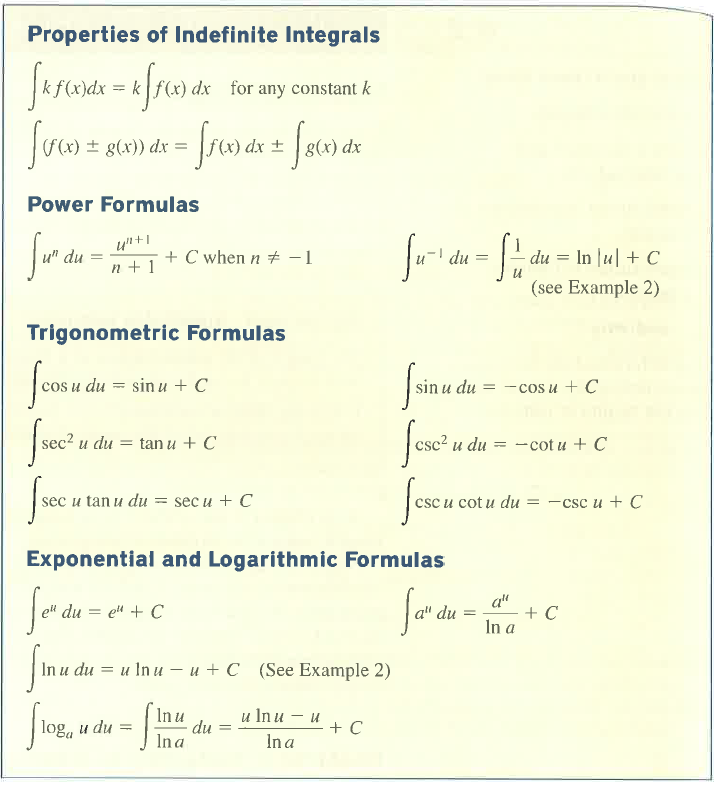 Antidifferentiation by SubstitutionExamplesEvaluate 													       Page 3Evaluate Evaluate Evaluate 													 OVER 													     Page 4Practice:Evaluate .  Let .Evaluate .  Let .Evaluate .Evaluate .Evaluate .													      Page 5Evaluate Evaluate Evaluate Evaluate Evaluate 													  OVER 													       Page 6Evaluating Definite Integrals Using SubstitutionExamplePractice													       Page 7  *** careful with the absolute value!Let  and let .  Find each of the following antiderivatives in terms of x.  ***Pay attention to the differential!													OVER 													     Page 82016 AP Exam PracticeNo Calculator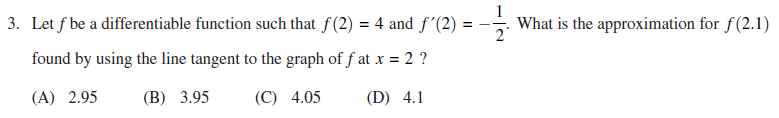 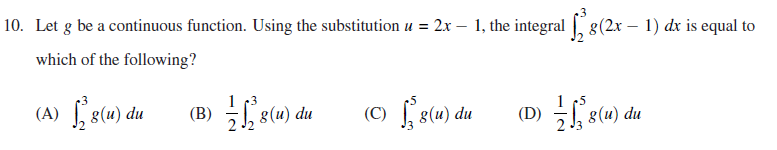 